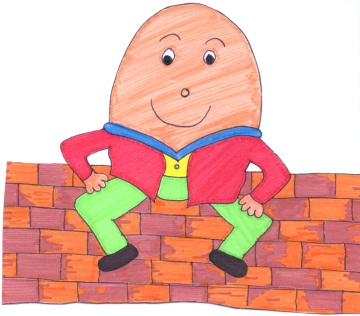 HUMPTY DUMPTY PRE-SCHOOLAll Saints Centre, New Road, Hackbridge, Surrey  CR4 4JNCHARGING POLICYParents PackHere at Humpty Dumpty Pre-school we have the following policy for charging:-Funded places for 2, 3 & 4 year oldsNo charge will be made for education which is funded by the government (15 / 30 hours)This can be taken as follows:-15 hrs9.30 to 12.30 x 5 (am)12.30 to 3.30 x 5 (pm)9.30 to 2.30 x 39.30 to 3.30 x 2 + either am or pm session9.30 to 12.30 x 3 + 9.30 to 3.30 x 112.30 x 3.30 x 3 + 9.30 to 3.30 x 130 hrs9.30 to 3.30 x 5Extra hours on top of funded places(F) – Funded8.30 to 9.30   £5.00 per session (breakfast club)9.30 to 12.30 (F)      12.30 to 1.00  £1.00 per session (lunch club – bring your own lunch)12.30 to 3.30 (F)      12.00 to 12.30  £1.00 per session (lunch club)9.30 to 12.30 (F)      12.30 to 3.30   £14.00 per session (lunch club)Charging Policy cont……                                     2Nursery fees for non funded children8.30 to 9.30                         £  5.00     per session (breakfast club)9.30 to 12 o’clock               £12.00     per session12 o’clock to 1 o’clock       £  2.00     per session (lunch club – bring your own lunc)1 o’clock to 3.30pm           £12.00     per session9.30 to 3.30pm                   £22.00     per session9.30 to 2.30pm                   £19.00     per sessionPayments are to be made at the beginning of every week or the first day of ½ term.  We give a cut off date for when the fees need to be paid by and after this a 10% fee charge is added for every week these are late.  As part of the Debt Recovery Policy a reminder letter will be sent to parents the week before the cut off date to remind parents that their fees etc need to be paid.Fees will be reviewed every September.This policy is revised and updated September 2019It will be renewed annually 			